附件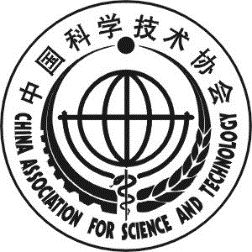 项目编号：      2022年海峡两岸暨港澳科技人文交流资助项目申报书填  报  说  明1．本申报书是申报中国科协2022年海峡两岸暨港澳科技人文交流资助项目的依据，填写内容须实事求是，表述应明确、严谨。相应栏目请填写完整。格式不符的申报书不予受理。2．每个申报项目单独填写项目申报书，同一申报书申请两个或两个以上项目视作无效。申报书应为A4开本的计算机打印稿，报送一式5份。3．“项目名称”须按申报通知中所设定的内容或申报通知要求填写，应确切反映项目内容和范围，最多不超过20个汉字。“申报单位”须填写单位全称。封面页顶项目编号由中国科协项目负责人填写。4.“项目组织实施条件”，指项目单位在实施项目过程中应当具备的人员条件、资金条件、设施条件及其他相关条件。5.项目申报书填好后，加盖单位公章，按照申报通知要求寄送至第三方机构中贸国际工程招标（北京）有限公司，并将电子版文件分别发送至中国科协港澳台办公室和第三方机构指定电子邮箱。项目名称：申报单位：申报日期：一、项目申报单位基本情况一、项目申报单位基本情况一、项目申报单位基本情况一、项目申报单位基本情况一、项目申报单位基本情况一、项目申报单位基本情况一、项目申报单位基本情况一、项目申报单位基本情况一、项目申报单位基本情况一、项目申报单位基本情况一、项目申报单位基本情况一、项目申报单位基本情况一、项目申报单位基本情况一、项目申报单位基本情况一、项目申报单位基本情况一、项目申报单位基本情况单位名称1单位名称1单位名称1单位名称1单位名称1广州南方学院广州南方学院广州南方学院广州南方学院广州南方学院广州南方学院广州南方学院广州南方学院广州南方学院广州南方学院广州南方学院单位地址单位地址单位地址单位地址单位地址广东省广州市从化区温泉大道882号广东省广州市从化区温泉大道882号广东省广州市从化区温泉大道882号广东省广州市从化区温泉大道882号统一社会信用代码统一社会信用代码统一社会信用代码统一社会信用代码52440000791178592N52440000791178592N52440000791178592N法人姓名法人姓名法人姓名法人姓名法人姓名喻世友喻世友喻世友喻世友手机号码手机号码手机号码手机号码189287034721892870347218928703472项目负责人项目负责人项目负责人项目负责人项目负责人职称/职务职称/职务职称/职务职称/职务电子信箱电子信箱电子信箱电子信箱电子信箱手机号码手机号码手机号码手机号码联合单位名称2联合单位名称2联合单位名称2联合单位名称2联合单位名称2单位地址单位地址单位地址单位地址单位地址统一社会信用代码统一社会信用代码统一社会信用代码统一社会信用代码法人姓名法人姓名法人姓名法人姓名法人姓名手机号码手机号码手机号码手机号码项目负责人项目负责人项目负责人项目负责人项目负责人职称/职务职称/职务职称/职务职称/职务电子信箱电子信箱电子信箱电子信箱电子信箱手机号码手机号码手机号码手机号码二、立项依据和目的二、立项依据和目的二、立项依据和目的二、立项依据和目的二、立项依据和目的二、立项依据和目的二、立项依据和目的二、立项依据和目的二、立项依据和目的二、立项依据和目的二、立项依据和目的二、立项依据和目的二、立项依据和目的二、立项依据和目的二、立项依据和目的二、立项依据和目的三、项目方案三、项目方案三、项目方案三、项目方案三、项目方案三、项目方案三、项目方案三、项目方案三、项目方案三、项目方案三、项目方案三、项目方案三、项目方案三、项目方案三、项目方案三、项目方案四、项目目标及预期成果四、项目目标及预期成果四、项目目标及预期成果四、项目目标及预期成果四、项目目标及预期成果四、项目目标及预期成果四、项目目标及预期成果四、项目目标及预期成果四、项目目标及预期成果四、项目目标及预期成果四、项目目标及预期成果四、项目目标及预期成果四、项目目标及预期成果四、项目目标及预期成果四、项目目标及预期成果四、项目目标及预期成果五、项目实施条件五、项目实施条件五、项目实施条件五、项目实施条件五、项目实施条件五、项目实施条件五、项目实施条件五、项目实施条件五、项目实施条件五、项目实施条件五、项目实施条件五、项目实施条件五、项目实施条件五、项目实施条件五、项目实施条件五、项目实施条件六、项目实施步骤和进度六、项目实施步骤和进度六、项目实施步骤和进度六、项目实施步骤和进度六、项目实施步骤和进度六、项目实施步骤和进度六、项目实施步骤和进度六、项目实施步骤和进度六、项目实施步骤和进度六、项目实施步骤和进度六、项目实施步骤和进度六、项目实施步骤和进度六、项目实施步骤和进度六、项目实施步骤和进度六、项目实施步骤和进度六、项目实施步骤和进度项目起止时间：  年   月  日起至    年   月    日止项目起止时间：  年   月  日起至    年   月    日止项目起止时间：  年   月  日起至    年   月    日止项目起止时间：  年   月  日起至    年   月    日止项目起止时间：  年   月  日起至    年   月    日止项目起止时间：  年   月  日起至    年   月    日止项目起止时间：  年   月  日起至    年   月    日止项目起止时间：  年   月  日起至    年   月    日止项目起止时间：  年   月  日起至    年   月    日止项目起止时间：  年   月  日起至    年   月    日止项目起止时间：  年   月  日起至    年   月    日止项目起止时间：  年   月  日起至    年   月    日止项目起止时间：  年   月  日起至    年   月    日止项目起止时间：  年   月  日起至    年   月    日止项目起止时间：  年   月  日起至    年   月    日止项目起止时间：  年   月  日起至    年   月    日止实施阶段实施阶段实施阶段经费预算（万元）经费预算（万元）经费预算（万元）经费预算（万元）目标内容目标内容目标内容目标内容目标内容目标内容目标内容时间进度时间进度第一阶段第一阶段第一阶段第二阶段第二阶段第二阶段第三阶段第三阶段第三阶段七、项目负责人及主要参加人员七、项目负责人及主要参加人员七、项目负责人及主要参加人员七、项目负责人及主要参加人员七、项目负责人及主要参加人员七、项目负责人及主要参加人员七、项目负责人及主要参加人员七、项目负责人及主要参加人员七、项目负责人及主要参加人员七、项目负责人及主要参加人员七、项目负责人及主要参加人员七、项目负责人及主要参加人员七、项目负责人及主要参加人员七、项目负责人及主要参加人员七、项目负责人及主要参加人员七、项目负责人及主要参加人员序号姓名姓名姓名年龄年龄职务/职称职务/职称工作单位工作单位工作单位在本项目中承担的主要工作在本项目中承担的主要工作在本项目中承担的主要工作在本项目中承担的主要工作联系方式八、项目经费预算八、项目经费预算八、项目经费预算八、项目经费预算八、项目经费预算八、项目经费预算八、项目经费预算八、项目经费预算八、项目经费预算八、项目经费预算八、项目经费预算八、项目经费预算八、项目经费预算八、项目经费预算八、项目经费预算八、项目经费预算经费总预算    万元，其中：申请中国科协经费    万元经费总预算    万元，其中：申请中国科协经费    万元经费总预算    万元，其中：申请中国科协经费    万元经费总预算    万元，其中：申请中国科协经费    万元经费总预算    万元，其中：申请中国科协经费    万元经费总预算    万元，其中：申请中国科协经费    万元经费总预算    万元，其中：申请中国科协经费    万元经费总预算    万元，其中：申请中国科协经费    万元经费总预算    万元，其中：申请中国科协经费    万元经费总预算    万元，其中：申请中国科协经费    万元经费总预算    万元，其中：申请中国科协经费    万元经费总预算    万元，其中：申请中国科协经费    万元经费总预算    万元，其中：申请中国科协经费    万元经费总预算    万元，其中：申请中国科协经费    万元经费总预算    万元，其中：申请中国科协经费    万元经费总预算    万元，其中：申请中国科协经费    万元资助经费支出预算表                        单位：万元资助经费支出预算表                        单位：万元资助经费支出预算表                        单位：万元资助经费支出预算表                        单位：万元资助经费支出预算表                        单位：万元资助经费支出预算表                        单位：万元资助经费支出预算表                        单位：万元资助经费支出预算表                        单位：万元资助经费支出预算表                        单位：万元资助经费支出预算表                        单位：万元资助经费支出预算表                        单位：万元资助经费支出预算表                        单位：万元资助经费支出预算表                        单位：万元资助经费支出预算表                        单位：万元资助经费支出预算表                        单位：万元资助经费支出预算表                        单位：万元编号编号支出内容明细支出内容明细支出内容明细支出内容明细支出内容明细支出内容明细支出内容明细支出内容明细金额金额测算依据测算依据测算依据测算依据……合计合计合计合计合计合计合计合计合计合计九、项目申报单位意见九、项目申报单位意见九、项目申报单位意见九、项目申报单位意见九、项目申报单位意见九、项目申报单位意见九、项目申报单位意见九、项目申报单位意见九、项目申报单位意见九、项目申报单位意见九、项目申报单位意见九、项目申报单位意见九、项目申报单位意见九、项目申报单位意见九、项目申报单位意见九、项目申报单位意见申报单位负责人（签字）：                             单位公章年   月   日联合申报单位负责人（签字）：                             单位公章年   月   日申报单位负责人（签字）：                             单位公章年   月   日联合申报单位负责人（签字）：                             单位公章年   月   日申报单位负责人（签字）：                             单位公章年   月   日联合申报单位负责人（签字）：                             单位公章年   月   日申报单位负责人（签字）：                             单位公章年   月   日联合申报单位负责人（签字）：                             单位公章年   月   日申报单位负责人（签字）：                             单位公章年   月   日联合申报单位负责人（签字）：                             单位公章年   月   日申报单位负责人（签字）：                             单位公章年   月   日联合申报单位负责人（签字）：                             单位公章年   月   日申报单位负责人（签字）：                             单位公章年   月   日联合申报单位负责人（签字）：                             单位公章年   月   日申报单位负责人（签字）：                             单位公章年   月   日联合申报单位负责人（签字）：                             单位公章年   月   日申报单位负责人（签字）：                             单位公章年   月   日联合申报单位负责人（签字）：                             单位公章年   月   日申报单位负责人（签字）：                             单位公章年   月   日联合申报单位负责人（签字）：                             单位公章年   月   日申报单位负责人（签字）：                             单位公章年   月   日联合申报单位负责人（签字）：                             单位公章年   月   日申报单位负责人（签字）：                             单位公章年   月   日联合申报单位负责人（签字）：                             单位公章年   月   日申报单位负责人（签字）：                             单位公章年   月   日联合申报单位负责人（签字）：                             单位公章年   月   日申报单位负责人（签字）：                             单位公章年   月   日联合申报单位负责人（签字）：                             单位公章年   月   日申报单位负责人（签字）：                             单位公章年   月   日联合申报单位负责人（签字）：                             单位公章年   月   日申报单位负责人（签字）：                             单位公章年   月   日联合申报单位负责人（签字）：                             单位公章年   月   日